Паспорт проектаРолевая модель проектаГАПОУ СО «КПК»				Эксперты =Заказчик проекта       руководитель проекта        куратор проекта      				руководители творческих групп        студенческая команда Дорожная карта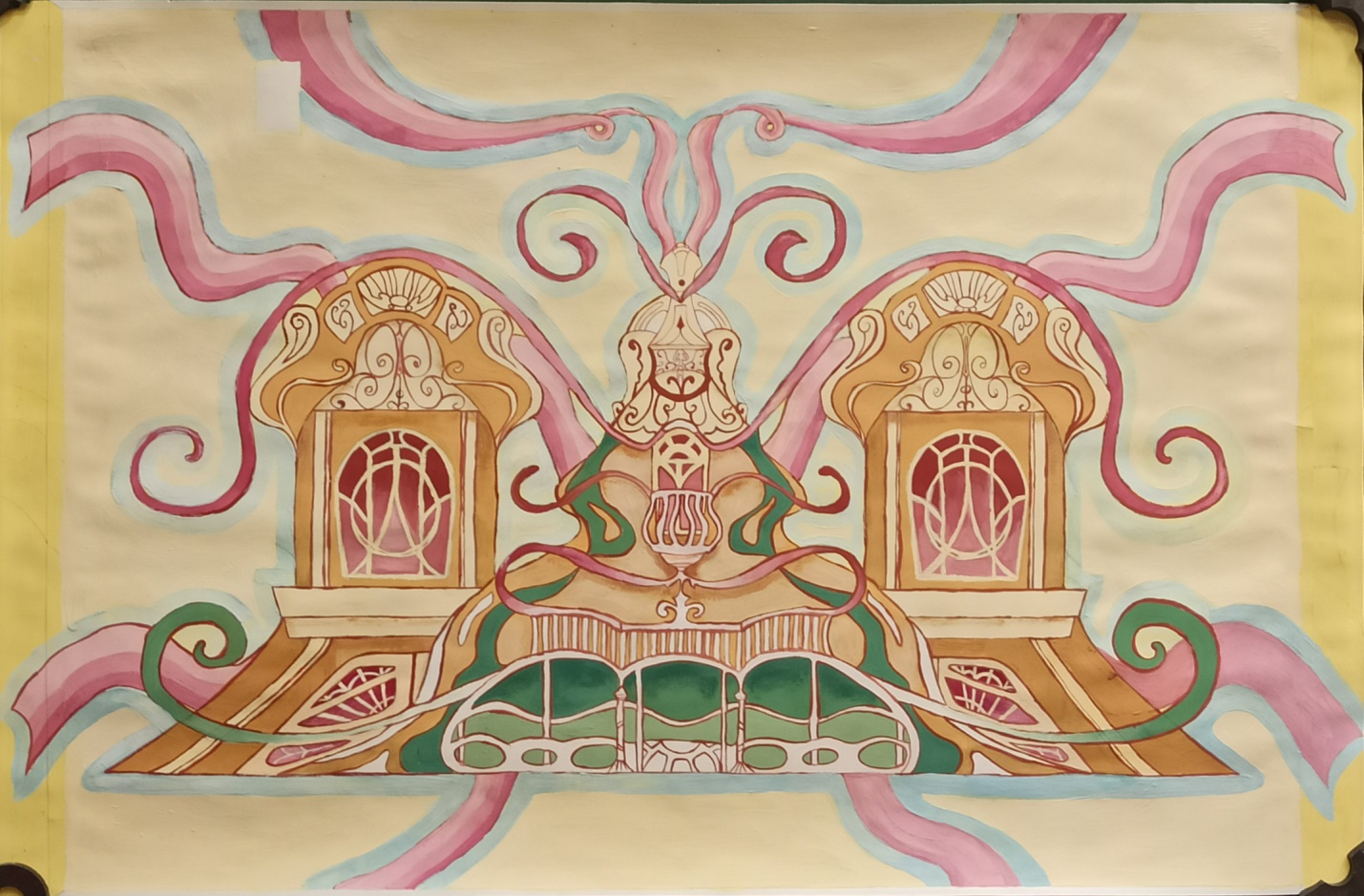 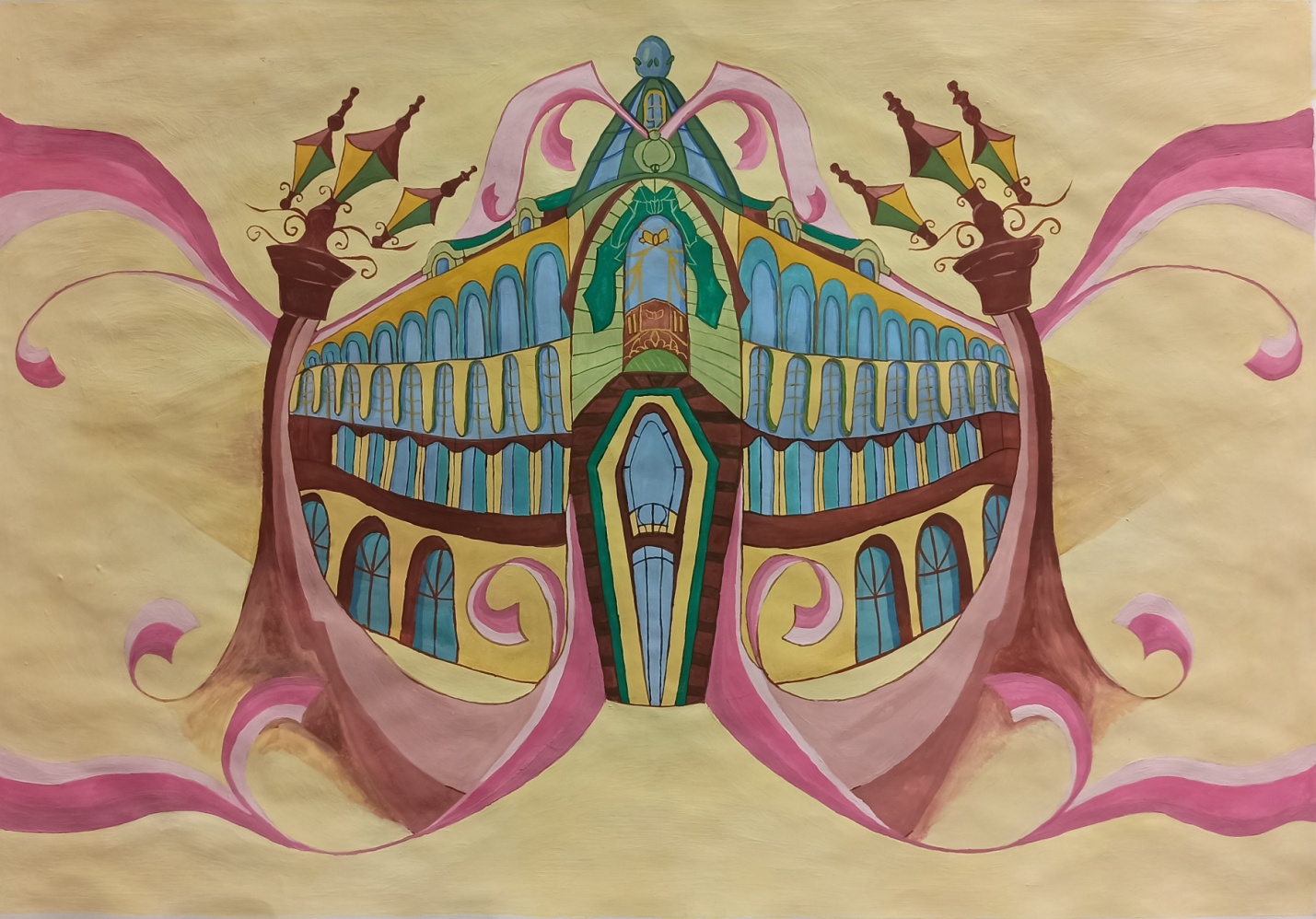 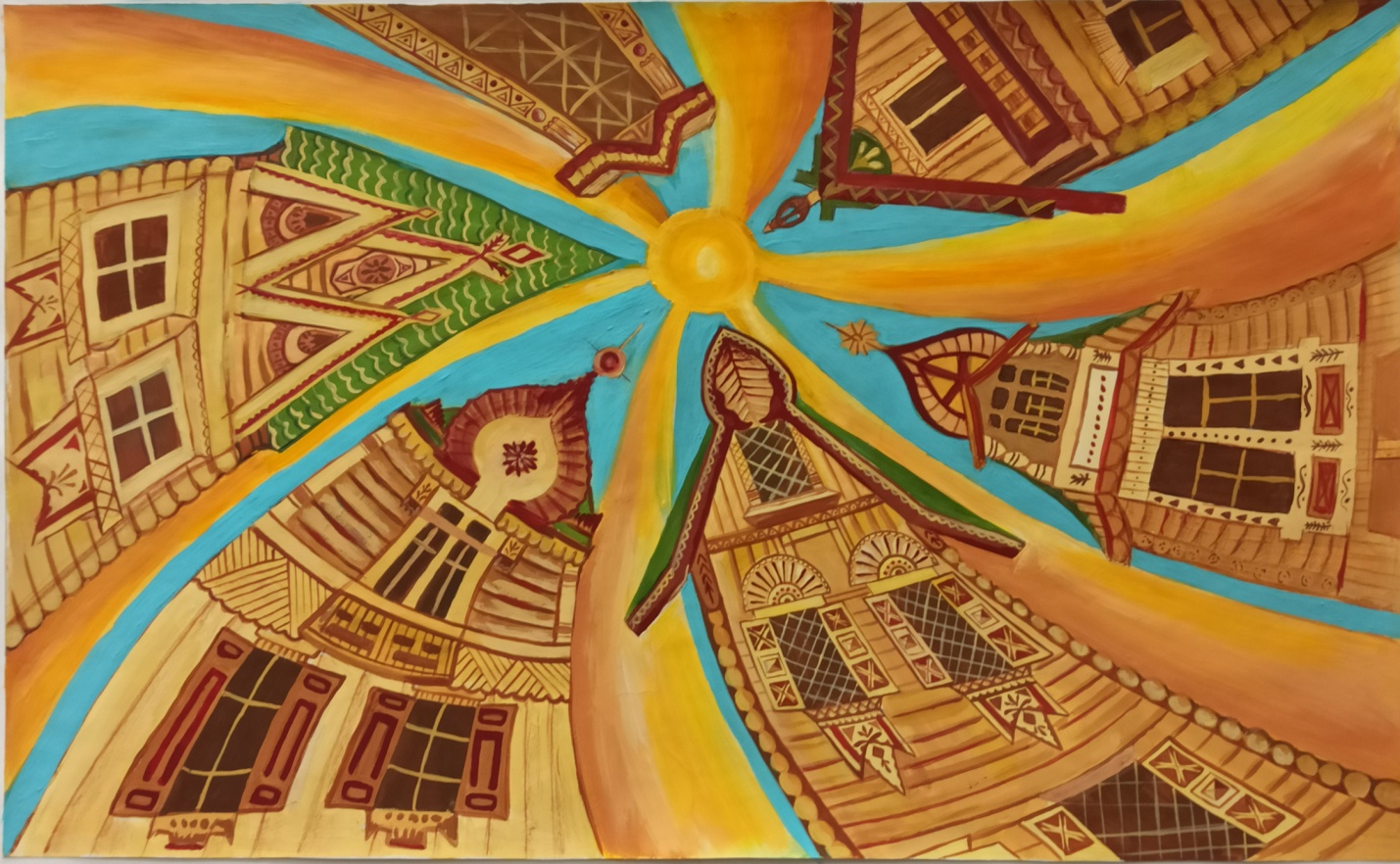 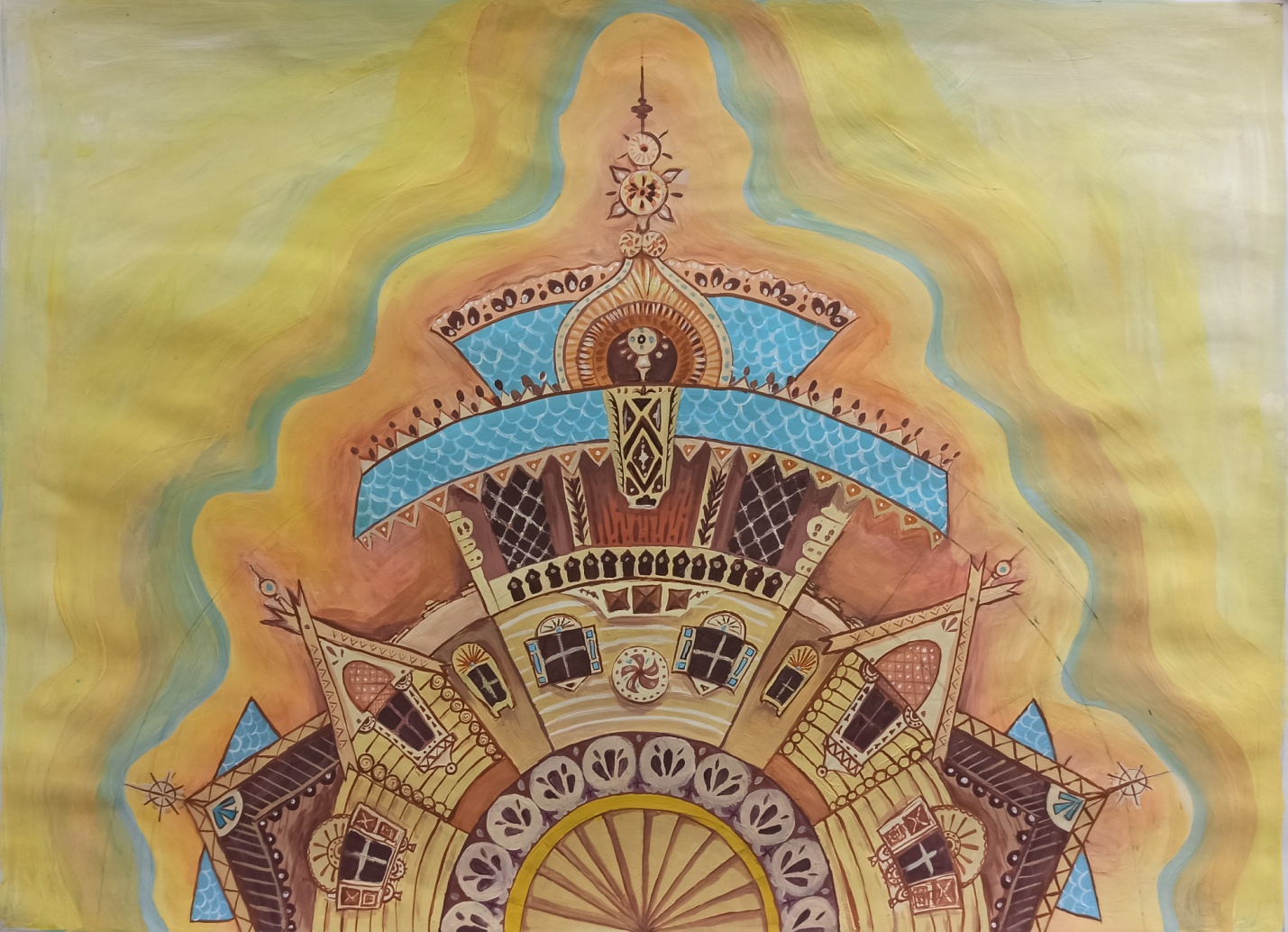 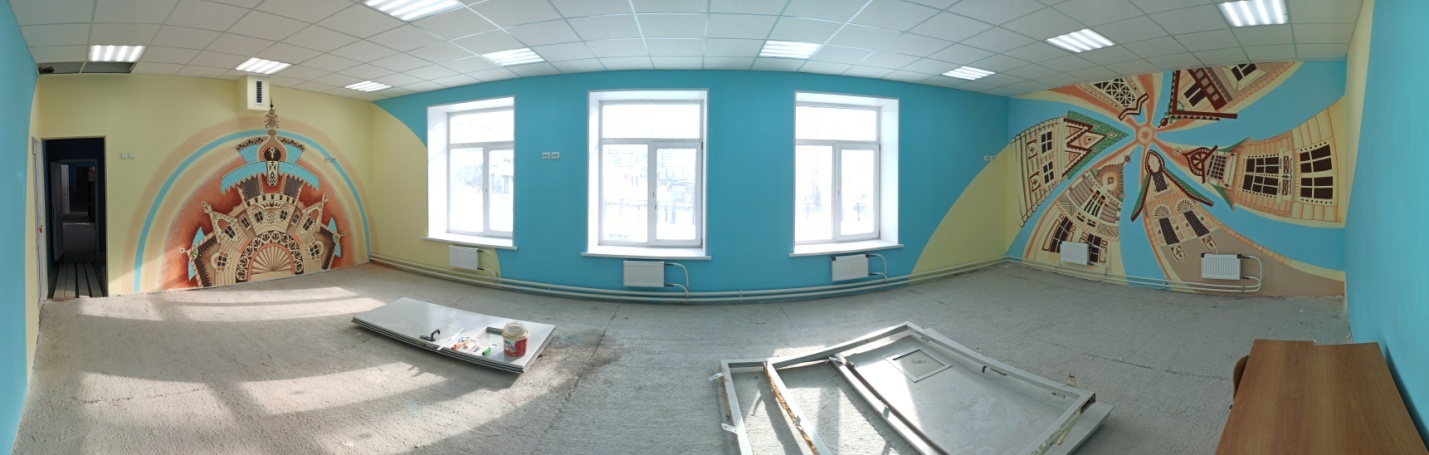 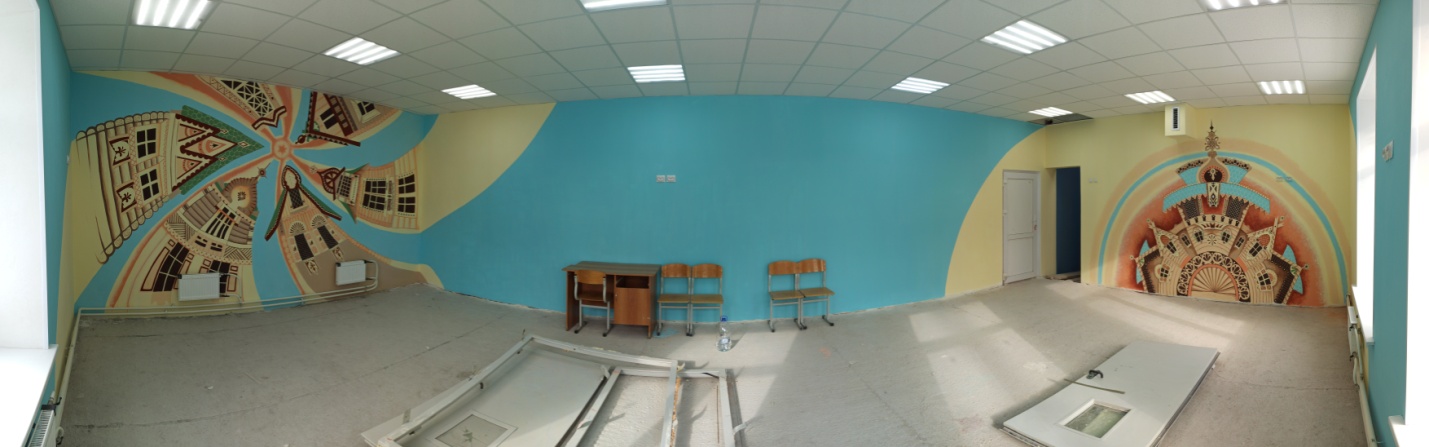 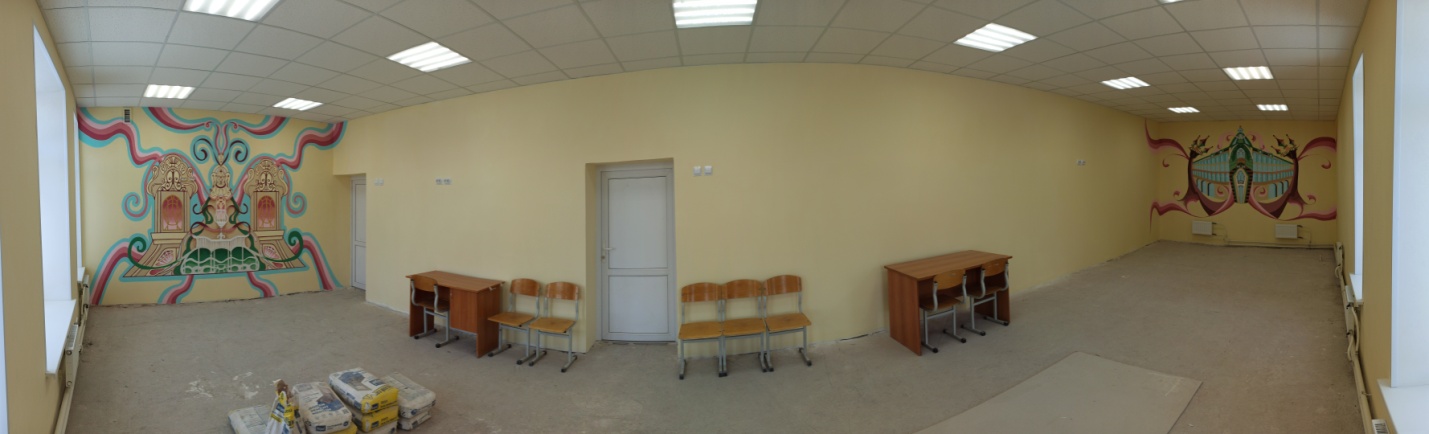 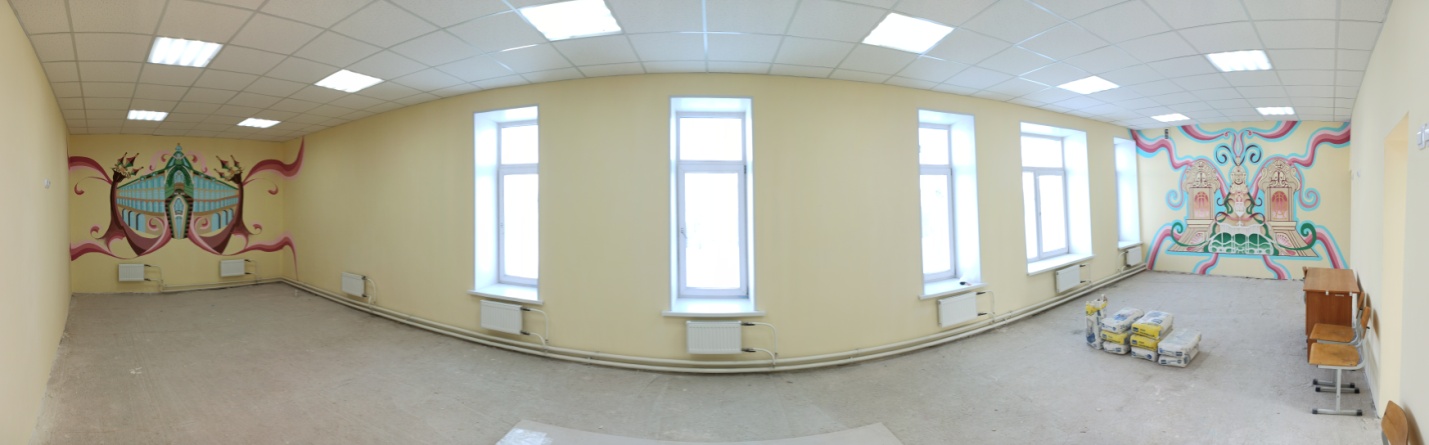 Заказчик проекта: Маркова Надежда Степановна - директор Государственного автономного учреждения дополнительного образования Свердловской области «Камышловская детская хореографическая школа»Задача: разработать проектно – сметную документацию оформления пространственно – развивающей среды кабинетов народного и классического танцев Хореографической школы с последующим исполнением оформления в материале, на основе разработанных и принятых заказчиком эскиз - проектов. Направление подготовки: 54.02.06 Изобразительное искусство и черчение базовая подготовкаНаименование образовательной программы: ОПОП СПО - программа подготовки специалистов среднего звена по специальности 54.02.06 Изобразительное искусство и черчение базовая подготовкаСеместр реализации проекта: 7-8 семестр 2022-2023 учебного годаОпределяется нормативными документами образовательной организации:Санитарно-эпидемиологические требования к устройству, содержанию и организации режима работы образовательных организаций дополнительного образования детей Санитарно-эпидемиологические правила и нормативы СанПиН 2.4.4.3172-14 (с изменениями на 27 октября 2020 года) ФГОС СПО по специальности 54.02.06 Изобразительное искусство и черчение базовая подготовка;Рабочая программа УП.03.02. Учебная практика Рабочая программа ПП03.01.Производственная практикаРабочие программы предметов по профессиональному модулю ПМ.03 Выполнение работ в области изобразительного, декоративно-прикладного искусства и черченияПрактики УП.03.02. Учебная практика и ПП03.01.Производственная практика являются обязательным компонентом профессионального модуля ПМ.03 Выполнение работ в области изобразительного, декоративно-прикладного искусства и черчения. Данные практики базируются на освоении цикла Профессиональные модули ОПОП. Задания, предопределенные в рамках данного вида учебной и производственной  практик логически связаны с содержанием МДК.03.01. Основы выполнения графических работ, МДК.03.02. Основы выполнения живописных работ, МДК.03.03. Основы выполнения объемно-пластических работ, МДК.03.04. Основы выполнения декоративно-прикладных работ и художественной обработки материалов, МДК.03.05. Черчение; и ОП.06. Композиция. Кураторы проекта: Мутли Алевтина Германовна, Мохирев Константин ВикторовичРуководитель проекта: Мутли Алевтина ГермановнаНазвание проекта: «Танцующий город»Краткое название оформительских проектов: «город, танцующий  Хоровод»,«город, танцующий  Менуэт», «город, танцующий  Классический танец»Цель проекта: развитие и углубление у студентов профессиональных умений, и приобретение ими опыта в области изобразительного, декоративно-прикладного искусства и черчения в процессе художественного проектирования оформления объектов пространственно-развивающей среды учреждений (кабинетов) основного и дополнительного образованияРезультат проекта: 1. Проектно-сметная документация по оформлению кабинетов Камышловской детской хореографической школы по темам: «город, танцующий  Хоровод», «город, танцующий  Менуэт», «город, танцующий  Классический танец», принятая заказчиком к исполнению в материале; 2. Оформление кабинетов Камышловской детской хореографической школы в технике акриловой росписи на тему «Танцующий город» на основе принятых эскиз -проектовКритерии приемки: - соответствие художественного решения, предлагаемого в проектах  заданной общей тематике оформления кабинетов (Танцующий город) и  локальной тематике «город, танцующий  Хоровод», «город, танцующий  Менуэт», «город, танцующий  Классический танец»;- гармоничное колористическое решение;- соответствие колористического решения оформления ориентировке кабинетов относительно их северного и южного расположения по сторонам света; - продукт соответствует предпочитаемой технике исполнения - оформление в виде настенной росписи.- исполнение оформление в установленные срокиКритерии оценки проектаШкала оценки: 0 б. – показатель не проявляется; 1 б. – единичное проявление показателя; 2 б. – системное проявление показателя.Шкала перевода: 1,8 – 2 – высокий уровень; 1,7 – 1,5 – средний уровень; 1,4 – 1,0 – низкий уровеньПродукт проекта:- проектно-сметная документация оформления кабинетов Государственного автономного учреждения дополнительного образования Свердловской области «Камышловская детская хореографическая школа», принятая заказчиком, включающая: рабочие эскизы оформления стен по темам «город, танцующий  Хоровод», «город, танцующий  Менуэт», «город, танцующий  Классический танец» в масштабе; сметная документация с расчетами стоимости материалов и оборудования для исполнения оформления кабинетов Камышловской детской хореографической школы- Оформленные кабинеты народного и классического танцев  Камышловской детской хореографической школы в технике акриловой росписи на общую тему «Танцующий город»Процесс разработки продукта предполагает решение ряда задач:Развитие умений по воплощению художественных проектов оформления пространственной среды учебного кабинета с применением различных графических,  живописных, пластических средств и приемов.Совершенствование художественно–технологических умений и навыков по применению графических, живописных, пластических средств и приемов в ходе оформления пространственной среды учебного кабинета.Совершенствование рефлексивно-аналитических умений  и навыков у студентов, а  так же  культуры письменной и устной речи, профессиональной терминологии в ходе взаимодействия в процессе оформления пространственной среды учебного кабинетаРасширение представлений о специфике деятельности учителя  изобразительного искусства и черчения в области создания пространственно-развивающей среды учебного кабинета для учреждений основного и дополнительного образования;Совершенствование исполнительской культуры в процессе оформления пространственно-развивающей среды учебного кабинета учреждений основного и дополнительного и дополнительного образованияСовершенствование умения работать в коллективе, организовывать собственную деятельность, в процессе оформления пространственной среды учебного кабинета. и предполагает выполнение следующих видов работ:- Поиск и использование информации, необходимой для постановки и решения профессиональных задач, связанных с выполнением  оформления пространственной среды учебного кабинета;- Проектирование графического эскиза оформления пространственной среды учебного кабинета- Составление перечня необходимых материалов и оборудования для оформления пространственной среды учебного кабинета;- Составление сметной документации проекта;- Представление материалов проектирования заказчику. - Осуществление коррекции на основе предложенных заказчиком замечаний к проекту;- Исполнение оформления пространственной среды учебного кабинета на основе разработанных и принятых к реализации проектов в материале и определенной технике- Организация собственной деятельности, выбор типовых методов решения задач проектирования и оформления  пространства кабинета, определение задач профессионального развития.Описание проекта: Заказчик в лице директора Государственного автономного учреждения дополнительного образования Свердловской области «Камышловская детская хореографическая  школа» Маркова Н.С сделала заказ на выполнение оформления пространственно – развивающей среды кабинетов народного танца, классического и современного танцев.В процессе проектирования необходимо учесть следующие условия:Соблюдение единого подхода к оформлению кабинета по приоритетным направлениям как условия формирования облика предметно развивающей среды кабинета, отражающей современные тенденции системы дополнительного образования, способствующие повышению конкурентоспособности и статусу школы.При выполнении оформления следует использовать изображения, отражающие специфику танцевального класса.При выполнении колористического решения кабинета учесть специфику танцевального класса, ориентацию по сторонам света.В оформлении использовать единое стилистическое решение изображений.Продукт соответствует проектировочным материалам, отобранным по результатам работы экспертной комиссии во главе с заказчиком.УЧЕБНО-МЕТОДИЧЕСКОЕ И ИНФОРМАЦИОННОЕ ОБЕСПЕЧЕНИЕ проекта:основная литература:Аксенов Ю. Цвет и линия./ Ю Аксенов., М Левидова., – М.: Азбука, 2017.Арнхейм Р.Л. Искусство и визуальное восприятие./Арнхейм Р.Л. – М.: Владос, 2019.Барташевич А.А. Основы композиции и дизайна. Ростов н/Дону: Феникс, 2018.Казаринова В. И. Товароведу о красоте и композиции./ В. И. Казаринова– М.: Азбука, 2017.Козлов В.Н. Основы художественного оформления декоративных изделий./ В.Н.Козлов– М.: Аст-пресс, 2019.Логвиненко Г.М. Декоративная композиция. / Логвиненко Г.М. – М.: Владос, 2018.Нестеренко О.И. Краткая энциклопедия дизайна. / Нестеренко О.И. – М.: Академия, 2017.дополнительная литератураБушер Х. Какой цвет вам к лицу. / Бушер Х. – М.: Кристина и Ко, 1993.Вагнер Г.К. Канон и стиль в древнерусском искусстве./Г.К.Вагнер. – М.: Полиграфист, 1987.- 230.Василенко В.М. Русское прикладное искусство./ В.М. Василенко– М. ; АСТ – ПРЕСС, 2006.- 302.Ермилова В. В. Моделирование и художественное оформление одежды./ Ермилова В. В. – М.: Академия, 2000.Иннес М. Декорирование. Европейский стиль./М.Иннес – М.: Внешсигма, 1997.Кошаев В.Б. Композиция в русском народном искусстве. / Кошаев В.Б. – М.; ВЛАДОС 2006.Мир вещей. Современная энциклопедия / под ред. Евсеевой Т. – М.: Аванта, 2003.Техника рукоделия / пер. с нем. Т.Н. Дорожкиной. т 1,2. – Минск, Полымя, 1994.Лиза. Мой уютный дом.Елена. Рукоделие.ДЕКОЧудесные мгновения. Рукоделие.программное обеспечение и Интернет-ресурсы:http://arthis.ruhttp://arttolk.ruhttp://blue-planeta.livejournal.comhttp://calligraphy-expo.comhttp://pugovka-ru.livejournal.comwww.ellarobinson.comwww.inicreciclados.comwww.internet-biblioteka.ruwww.tmogy.comТип проекта:  прикладной (практико-ориентированный), межпредметный, групповой, среднесрочный Форма проведения производственной практики концентрированнаяУровень сложностиКоличество студентов: 4 курс - группа из 20 человекКоличество команд: 4 команды по 5 человекТребования к функциональным ролям участников проекта:− заказчик проекта – физическое или юридическое лицо, которое является владельцем результата проекта, обеспечивает организационные, материальные, финансовые и валеологические  условия реализации проекта (МНС); − руководитель проекта – лицо, осуществляющее управление проектом и ответственное за результаты проекта (МАГ); − куратор проекта – лицо, ответственное за обеспечение качества и своевременности реализации проекта (исполнение оформления в технике акриловой росписи) (МАГ, МКВ); − эксперты - специалист, проводящий экспертизу (МНС, МАГ, МКВ);− команда проекта – совокупность лиц, групп и организаций, объединенных во временную организационную структуру для выполнения работ проекта: осуществление работы с различными информационными источниками, подбор, анализ, структурирование, обобщение информации по выбранной теме, участие в разработке и представлении продукта деятельности: − руководители творческих групп - управление взаимодействием с заказчиком, кураторами, руководителем проекта, распределение и контроль за работой членов группы (из числа студентов); - рядовые исполнители - студенты 4 курса специальности 54.02.06 «Изобразительное искусство и черчение.Список формируемых компетенций:ОК 1. Понимать сущность и социальную значимость своей будущей профессии, проявлять к ней устойчивый интерес.ОК 2. Организовывать собственную деятельность, выбирать типовые методы решения профессиональных задач, оценивать их эффективность и качество.ОК 3. Принимать решения в стандартных и нестандартных ситуациях и нести за них ответственность.ОК 4. Осуществлять поиск и использование информации, необходимой для постановки и решения профессиональных задач, профессионального и личностного развития.ОК 5. Использовать информационно-коммуникационные технологии в профессиональной деятельности.ОК 6. Работать в коллективе и команде, взаимодействовать с коллегами и социальными партнерами по вопросам организации музыкального образования.ОК 7. Ставить цели, мотивировать деятельность обучающихся, организовывать и контролировать их работу с принятием на себя ответственности за качество образовательного процесса.ОК 8. Самостоятельно определять задачи профессионального и личностного развития, заниматься самообразованием, осознанно планировать повышение квалификации.ОК 9. Осуществлять профессиональную деятельность в условиях обновления ее целей, содержания, смены технологий.ПК 3.1. Выполнять графические работы с натуры, по памяти и представлению в различных техниках.ПК 3.2. Выполнять живописные работы с натуры, по памяти и представлению в различных техниках.ПК 3.3. Выполнять объемно-пластические работы с натуры, по памяти и представлению в различных материалах.ПК 3.4. Выполнять работы по декоративно-прикладному, оформительскому искусству, дизайну и народным ремеслам в различных материалах, художественно-творческие композиции.ПК 3.5. Читать и выполнять чертежи и эскизы в ручной графике.Требуемые от заказчика ресурсы: Подготовленные поверхности стен готовые  к росписи;Художественные материалы и инструменты в соответствии со сметной документацией;Оборудование: столы, стулья, стремянки, Соблюдение теплового режима на объекте, туалет.Предполагаемые риски:ограничение во времени; недостаток информационных источников по теме, опыта работы по выполнению монументальной настенной росписи, недостаточный уровень сформированности практических умений работы с акриловыми воднодисперсионными красками, некачественная подготовка основы для росписиЗадачиДата началаСрок выполненияЭтап 1. Анализ- знакомство с правилами внутреннего распорядка учреждения (базы практики), инструктаж по технике безопасности, охране труда;- определение состава творческих групп и руководителей групп;- индивидуальное планирование деятельности групп по проектированию  пространственно-развивающей среды учебного кабинета - планирование процесса, подготовка рабочего места, материалов- получение технического задания на проектирование (определение концепции/темы, задач проектирования, критериев создаваемого элемента)-осуществление замеров интерьера-анализ исходной информации (художественно-эстетических, архитектурно-технологических, стилистических особенностей интерьера)Этап 2. Проектирование - формирование эскиз-идеи (выполнение фор-эскиза первой редакции)- поиск общего решения, замысла, образного решения и создание графического эскиза- поиск колористического решения для выбранного образного решения, отбор оптимального и создание колористического эскиза- презентация и защита эскиз-идеи.- создание эскиз – проекта.-разработка и выполнение рабочего эскиза оформления пространственно-развивающей среды учебного кабинета в масштабе- разработка и выполнение проектной документации технологических карт, чертежей, разверток- защита эскиз-проекта-составление аннотации к эскиз-проекту-подготовка презентационных материалов защиты-презентация эскиз-проектаЭтап 3. РеализацияСоздание рабочих материалов проектирования-поиск и отбор материалов для воплощения эскиз-проекта (образцов рисунков, элементов, и пр., в зависимости от элемента исполнения)- создание технологических проб- выполнение рабочих эскизов (лекал, картонов и пр.) по чертежам и технологическим картам-выполнение элементов изделия - анализ и коррекция проектных материалов  - сдача проектных материаловОсуществление самооценки проделанной работы – заполнение карты самооценки практиканта;- заполнение дневника практики- оформление отчетной документации по практике.- выступление участников на итоговой конференции на основе анализа и интерпретации результатов собственной деятельности в рамках практики.Этап 4. Внедрение- знакомство с правилами внутреннего распорядка учреждения (базы практики), инструктаж по технике безопасности, охране труда;- определение состава творческих групп и руководителей групп;- получение технического задания на оформление пространственно-развивающей среды учебного кабинета;- индивидуальное планирование деятельности групп по оформлению пространственно-развивающей среды учебного кабинета; - подготовка материалов и инструментов для оформления пространственно-развивающей среды учебного кабинета в соответствии с особенностями технологического процесса;- организация рабочего места в соответствии с соблюдением правил техники безопасности и особенностями технологического процесса;- распределение ответственности за исполнение технологических операций в рамках структуры технологического процесса по оформлению пространственно-развивающей среды учебного кабинета на основе рабочего эскиза- Разметка - перенос эскизов в соответствии с масштабом реального изображения- исполнение оформительских работ с распределением ответственности за исполнение технологических операций в рамках структуры технологического процесса (выполнение подмалевочных работ, детализация, обобщение); - выявление недочетов и коррекция проделанной работы;- осуществление взаимо и самооценки результата деятельности в соответствии с технологическими, эстетическими нормами и условиями эксплуатации изделия.- сдача работы заказчикуОсуществление самооценки проделанной работы – заполнение карты самооценки практиканта;- заполнение дневника практики- оформление отчетной документации по практике.- выступление участников на итоговой конференции на основе анализа и интерпретации результатов собственной деятельности в рамках практики.Этап 5. СопровождениеПолучение обратной связи от потенциальных потребителей представленной в проекте информации (опрос, лайки, просмотры)